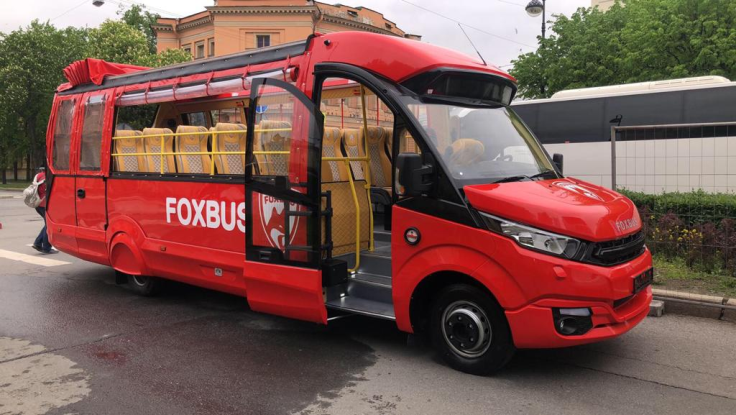 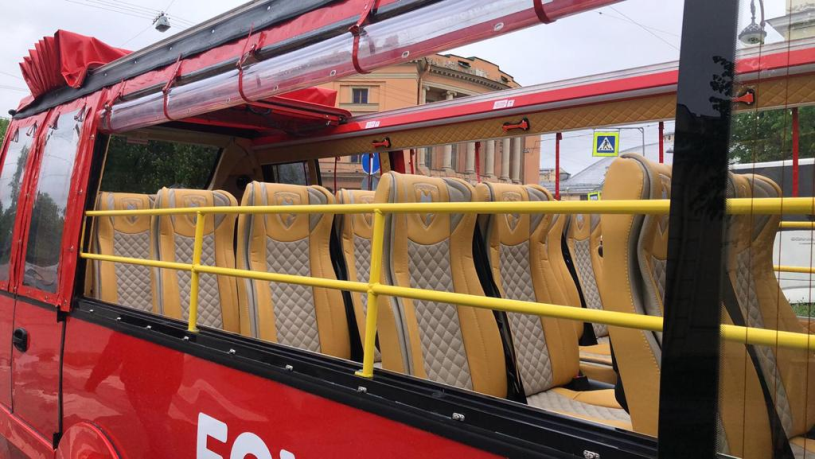 Спецификация:Автобус, категории М3, класса III для междугородней перевозки пассажировАвтобус FoxBus Кабриолет 62411-11 (на базе шасси Iveco Daily 70C17 M6 CC/P)Общая стоимость автобуса: 7 625 157  рублей (при заключении договора до 25.06.2021 г.)Год выпуска: 2021Страна изготовитель шасси, на базе которого изготавливается автобус: ИспанияКорпус автобуса: композитные материалы и алюминиевые сэндвич панелиГарантия на шасси: 2 года или 200 000 кмГарантия на оборудование автобуса: 1 год или 100 000 кмСрок изготовления: в наличииНомер шасси: ZCFC170С40D668446VIN автобуса: XZT624121M0000085Техническое задание: № 21-09Схема расположения сидений 62411-11: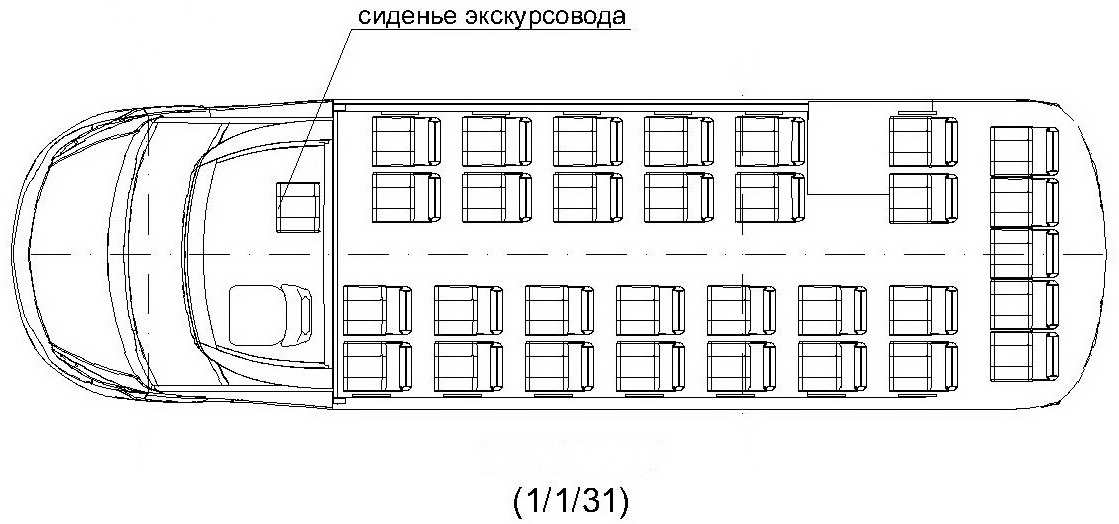 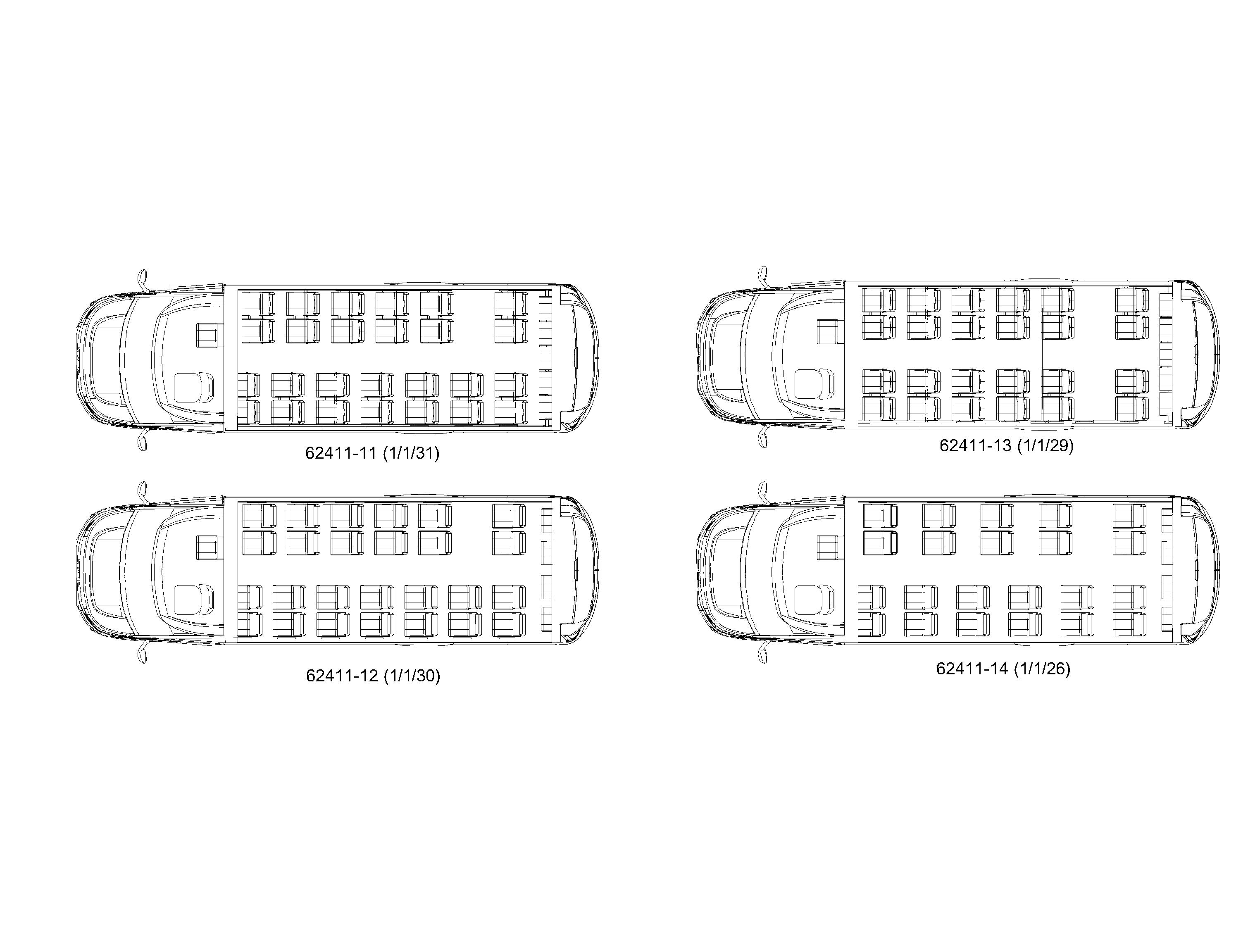 Фото салона: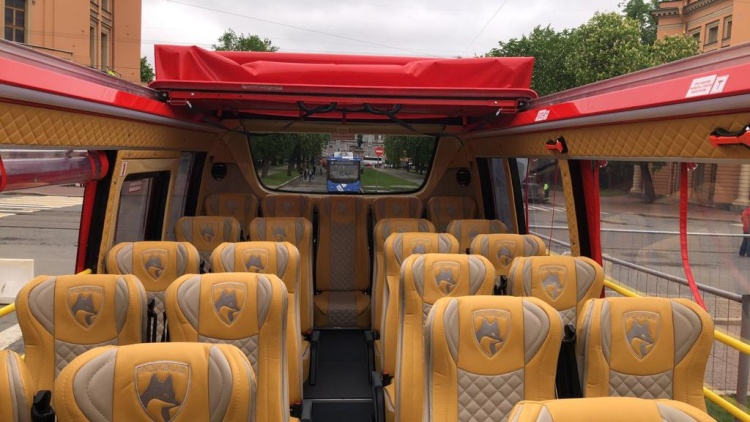 РАЗМЕР / ВМЕСТИМОСТЬ / ОБЪЕМРАЗМЕР / ВМЕСТИМОСТЬ / ОБЪЕМНаружная длина8 730 ммРАЗМЕР / ВМЕСТИМОСТЬ / ОБЪЕМРАЗМЕР / ВМЕСТИМОСТЬ / ОБЪЕМНаружная ширина / ширина (с боковыми зеркалами)2 475 / 3 012 ммРАЗМЕР / ВМЕСТИМОСТЬ / ОБЪЕМРАЗМЕР / ВМЕСТИМОСТЬ / ОБЪЕМРасстояние между осями колёс4 750 ммРАЗМЕР / ВМЕСТИМОСТЬ / ОБЪЕМРАЗМЕР / ВМЕСТИМОСТЬ / ОБЪЕМНаружная высота (с кондиционером)3 150 ммРАЗМЕР / ВМЕСТИМОСТЬ / ОБЪЕМРАЗМЕР / ВМЕСТИМОСТЬ / ОБЪЕМДорожный просвет171 ммРАЗМЕР / ВМЕСТИМОСТЬ / ОБЪЕМРАЗМЕР / ВМЕСТИМОСТЬ / ОБЪЕМВместимость салона31 посадочное место + 1 гид + 1 водительСКОРОСТНЫЕ ХАРАКТЕРИСТИКИСКОРОСТНЫЕ ХАРАКТЕРИСТИКИМаксимальная скорость (с ограничителем)90 км/чРАСХОД ТОПЛИВАРАСХОД ТОПЛИВАГородской17,5 л / 100 кмРАСХОД ТОПЛИВАРАСХОД ТОПЛИВАЗагородный13,5 л / 100 кмРАСХОД ТОПЛИВАРАСХОД ТОПЛИВАСмешанный15,5 л / 100 кмТОПЛИВОТОПЛИВОДизельноеЕвро- 5ТОПЛИВОТОПЛИВОЕмкость бака100 литровДВИГАТЕЛЬ   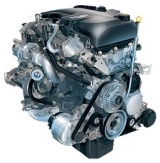 ДВИГАТЕЛЬ   МодельIveco F1CДВИГАТЕЛЬ   ДВИГАТЕЛЬ   Рабочий объем2 998 см³ДВИГАТЕЛЬ   ДВИГАТЕЛЬ   Топливная системаCommon RailДВИГАТЕЛЬ   ДВИГАТЕЛЬ   Привод ГРМЦепной (двухрядная цепь)ДВИГАТЕЛЬ   ДВИГАТЕЛЬ   Мощностьmax170 л/с , 3 500 об/минДВИГАТЕЛЬ   ДВИГАТЕЛЬ   Крутящий моментMax 430 Н/м, 2 800 об/минБазовое оборудование шасси:Базовое оборудование шасси:Базовое оборудование шасси:1Механическая 6-и ступенчатая коробка передач Механическая 6-и ступенчатая коробка передач Механическая 6-и ступенчатая коробка передач 2Радиоподготовка (антенна на крыше)Радиоподготовка (антенна на крыше)Радиоподготовка (антенна на крыше)3Набор инструментов: противооткатный башмак (1 шт.), домкрат 4 тонны, приспособление для домкрата, баллонный ключ, вороток для баллонного ключа, буксировочная петляНабор инструментов: противооткатный башмак (1 шт.), домкрат 4 тонны, приспособление для домкрата, баллонный ключ, вороток для баллонного ключа, буксировочная петляНабор инструментов: противооткатный башмак (1 шт.), домкрат 4 тонны, приспособление для домкрата, баллонный ключ, вороток для баллонного ключа, буксировочная петля4Бортовой компьютер со стандартным функционаломБортовой компьютер со стандартным функционаломБортовой компьютер со стандартным функционалом5Антиблокировочная система тормозов ABSАнтиблокировочная система тормозов ABSАнтиблокировочная система тормозов ABS6Система электронного распределения тормозных усилий EBDСистема электронного распределения тормозных усилий EBDСистема электронного распределения тормозных усилий EBD7Система электронного вспомогательного экстренного торможения EBAСистема электронного вспомогательного экстренного торможения EBAСистема электронного вспомогательного экстренного торможения EBA8Система стабилизации курсовой устойчивости ESP + антипробуксовочная система ASRСистема стабилизации курсовой устойчивости ESP + антипробуксовочная система ASRСистема стабилизации курсовой устойчивости ESP + антипробуксовочная система ASR9Сиденье водителя на подвеске с регулировкой жесткости, с 4-мя регулировками, 3-х точечный ремень безопасностиСиденье водителя на подвеске с регулировкой жесткости, с 4-мя регулировками, 3-х точечный ремень безопасностиСиденье водителя на подвеске с регулировкой жесткости, с 4-мя регулировками, 3-х точечный ремень безопасности10Отопление водителя от системы отопления двигателяОтопление водителя от системы отопления двигателяОтопление водителя от системы отопления двигателя11Наружные зеркала с электрорегулировкой, подогревом и повторителем поворотовНаружные зеркала с электрорегулировкой, подогревом и повторителем поворотовНаружные зеркала с электрорегулировкой, подогревом и повторителем поворотов12Колеса: штампованные диски R16 (шины летние 225/75 R16C 121/120R) 6 шт.P.S.: Задняя ось двухскатная ошиновкаКолеса: штампованные диски R16 (шины летние 225/75 R16C 121/120R) 6 шт.P.S.: Задняя ось двухскатная ошиновкаКолеса: штампованные диски R16 (шины летние 225/75 R16C 121/120R) 6 шт.P.S.: Задняя ось двухскатная ошиновка13Запасное колесо (шина летняя 225/75 R16C 121/120R) 1 шт.Запасное колесо (шина летняя 225/75 R16C 121/120R) 1 шт.Запасное колесо (шина летняя 225/75 R16C 121/120R) 1 шт.Дополнительные опции (включены в стоимость):Дополнительные опции (включены в стоимость):Дополнительные опции (включены в стоимость):1Генератор 180А (12В)Генератор 180А (12В)Генератор 180А (12В)2Пневматическая задняя подвескаПневматическая задняя подвескаПневматическая задняя подвеска3Топливный бак 100 лТопливный бак 100 лТопливный бак 100 л4Подогрев сиденья водителя- (на шасси ЭКОНОМ отсутствует)Подогрев сиденья водителя- (на шасси ЭКОНОМ отсутствует)Подогрев сиденья водителя- (на шасси ЭКОНОМ отсутствует)5Штатный кондиционер водителяШтатный кондиционер водителяШтатный кондиционер водителя6Наружные зеркала заднего вида на коротких кронштейнахНаружные зеркала заднего вида на коротких кронштейнахНаружные зеркала заднего вида на коротких кронштейнах7Выхлопная труба слева у заднего колесаВыхлопная труба слева у заднего колесаВыхлопная труба слева у заднего колеса8Климат- контроль водителя (штатный) - (на шасси ЭКОНОМ отсутствует)Климат- контроль водителя (штатный) - (на шасси ЭКОНОМ отсутствует)Климат- контроль водителя (штатный) - (на шасси ЭКОНОМ отсутствует)9Круиз контрольКруиз контрольКруиз контроль10Передние противотуманные фарыПередние противотуманные фарыПередние противотуманные фарыКомплектация автобуса:Комплектация автобуса:Комплектация автобуса:1Пассажирские сиденья класса "Турист" с высокой спинкой (верхняя часть спинки с выступами), с регулировкой  наклона спинки, без складывающихся подлокотников; с 3-х точечными ремнями безопасности (отделка сидений: экокожа влагостойкая)Пассажирские сиденья класса "Турист" с высокой спинкой (верхняя часть спинки с выступами), с регулировкой  наклона спинки, без складывающихся подлокотников; с 3-х точечными ремнями безопасности (отделка сидений: экокожа влагостойкая)Пассажирские сиденья класса "Турист" с высокой спинкой (верхняя часть спинки с выступами), с регулировкой  наклона спинки, без складывающихся подлокотников; с 3-х точечными ремнями безопасности (отделка сидений: экокожа влагостойкая)2Подиум под сиденьями (высота 100 мм)Подиум под сиденьями (высота 100 мм)Подиум под сиденьями (высота 100 мм)3Напольное покрытие Grabo (Венгрия)  Напольное покрытие Grabo (Венгрия)  Напольное покрытие Grabo (Венгрия)  4Багажный отсек в задней части кузова, 2,1 м³ Багажный отсек в задней части кузова, 2,1 м³ Багажный отсек в задней части кузова, 2,1 м³ 5Отдельный отсек для запасного колеса со съемной крышкой, механизм для снятия / установки запасного колесаОтдельный отсек для запасного колеса со съемной крышкой, механизм для снятия / установки запасного колесаОтдельный отсек для запасного колеса со съемной крышкой, механизм для снятия / установки запасного колеса6Панорамное остекление кузова (съемные одинарные стекла на металлических рамках крепление по 4 болта каждая) Панорамное остекление кузова (съемные одинарные стекла на металлических рамках крепление по 4 болта каждая) Панорамное остекление кузова (съемные одинарные стекла на металлических рамках крепление по 4 болта каждая) 7Подогрев боковых передних стекол в зоне зеркал заднего видаПодогрев боковых передних стекол в зоне зеркал заднего видаПодогрев боковых передних стекол в зоне зеркал заднего вида8Система для отведения ливневой воды по центру прохода между подиумами сидений (алюминиевая сетка)Система для отведения ливневой воды по центру прохода между подиумами сидений (алюминиевая сетка)Система для отведения ливневой воды по центру прохода между подиумами сидений (алюминиевая сетка)9Стандартная Термо / гидро / шумо изоляция салона	Стандартная Термо / гидро / шумо изоляция салона	Стандартная Термо / гидро / шумо изоляция салона	10Отделка салона декоративной влагостойкой экокожей в тон с сиденьями (стены)Отделка салона декоративной влагостойкой экокожей в тон с сиденьями (стены)Отделка салона декоративной влагостойкой экокожей в тон с сиденьями (стены)11Отделка оконных проемов композитным антивандальным материалом (cтеклопластик, цвет бежевый RAL 1001)Отделка оконных проемов композитным антивандальным материалом (cтеклопластик, цвет бежевый RAL 1001)Отделка оконных проемов композитным антивандальным материалом (cтеклопластик, цвет бежевый RAL 1001)12Передняя автоматическая сдвижная дверь типа "слайдер" (электропривод)Передняя автоматическая сдвижная дверь типа "слайдер" (электропривод)Передняя автоматическая сдвижная дверь типа "слайдер" (электропривод)13Замок для блокировки сдвижной двери во время движенияЗамок для блокировки сдвижной двери во время движенияЗамок для блокировки сдвижной двери во время движения14Задняя дверь распашная со съемным остеклением (аварийный / запасной выход) с блокировкой открыванияЗадняя дверь распашная со съемным остеклением (аварийный / запасной выход) с блокировкой открыванияЗадняя дверь распашная со съемным остеклением (аварийный / запасной выход) с блокировкой открывания15Автономный отопитель жидкостный Теплостар 14ТС-10 МИНИ GP (14 кВт) (3 функции: предпусковой подогрев двигателя, послепусковой догреватель, отопитель салона)Автономный отопитель жидкостный Теплостар 14ТС-10 МИНИ GP (14 кВт) (3 функции: предпусковой подогрев двигателя, послепусковой догреватель, отопитель салона)Автономный отопитель жидкостный Теплостар 14ТС-10 МИНИ GP (14 кВт) (3 функции: предпусковой подогрев двигателя, послепусковой догреватель, отопитель салона)16Отопление салона конвекторами – 2 шт. Отопление салона конвекторами – 2 шт. Отопление салона конвекторами – 2 шт. 17Ленточные потолочные LED светильники (дневной / белый притухающий)Ленточные потолочные LED светильники (ночной синий)Подсветка подиума ленточные LED светильники (цвет синий)Подсветка подиума со стороны конвекторов, ленточные LED светильники (цвет синий)Влагостойкая диодная лента IP65-68Ленточные потолочные LED светильники (дневной / белый притухающий)Ленточные потолочные LED светильники (ночной синий)Подсветка подиума ленточные LED светильники (цвет синий)Подсветка подиума со стороны конвекторов, ленточные LED светильники (цвет синий)Влагостойкая диодная лента IP65-68Ленточные потолочные LED светильники (дневной / белый притухающий)Ленточные потолочные LED светильники (ночной синий)Подсветка подиума ленточные LED светильники (цвет синий)Подсветка подиума со стороны конвекторов, ленточные LED светильники (цвет синий)Влагостойкая диодная лента IP65-6818Подсветка передней подножки – LED светильники 2 шт.Подсветка передней подножки – LED светильники 2 шт.Подсветка передней подножки – LED светильники 2 шт.19Солнце защитная шторка для водителяСолнце защитная шторка для водителяСолнце защитная шторка для водителя20Передние фары – штатная оптика IVECOПередние фары – штатная оптика IVECOПередние фары – штатная оптика IVECO21Передние ходовые огни встроенные в штатную оптику IVECOПередние ходовые огни встроенные в штатную оптику IVECOПередние ходовые огни встроенные в штатную оптику IVECO22Задняя оптика модульная светодиодная (Hella, пр-во Германия)Задняя оптика модульная светодиодная (Hella, пр-во Германия)Задняя оптика модульная светодиодная (Hella, пр-во Германия)23Контурные огни по периметру кузова – верхние передние белые 2 шт. и задние красные 2 шт., нижние маркерные оранжевые 6 шт.Контурные огни по периметру кузова – верхние передние белые 2 шт. и задние красные 2 шт., нижние маркерные оранжевые 6 шт.Контурные огни по периметру кузова – верхние передние белые 2 шт. и задние красные 2 шт., нижние маркерные оранжевые 6 шт.24Звуковая сигнализация при движении задним ходомЗвуковая сигнализация при движении задним ходомЗвуковая сигнализация при движении задним ходом25Аварийный молоток (5 шт.)Аварийный молоток (5 шт.)Аварийный молоток (5 шт.)26Кронштейн для крепления огнетушителя ТГ2 – 3 шт.Кронштейн для крепления огнетушителя ТГ2 – 3 шт.Кронштейн для крепления огнетушителя ТГ2 – 3 шт.27Цвет кузова: Красный (RAL 3020)Цвет кузова: Красный (RAL 3020)Цвет кузова: Красный (RAL 3020)28Непромокаемые шторы для защиты от грязи и прохлады на летоНепромокаемые шторы для защиты от грязи и прохлады на летоНепромокаемые шторы для защиты от грязи и прохлады на лето29Непромокаемые шторы для разделения кабины водителя и пассажирского салонаНепромокаемые шторы для разделения кабины водителя и пассажирского салонаНепромокаемые шторы для разделения кабины водителя и пассажирского салона30Крыша сдвижная, тент непрозрачный в цвет красныйКрыша сдвижная, тент непрозрачный в цвет красныйКрыша сдвижная, тент непрозрачный в цвет красный31Заградительные поручни безопасности для эксплуатации без окон и шторЗаградительные поручни безопасности для эксплуатации без окон и шторЗаградительные поручни безопасности для эксплуатации без окон и шторДополнительное оборудование (включено в стоимость)Дополнительное оборудование (включено в стоимость)Дополнительное оборудование (включено в стоимость)Дополнительное оборудование (включено в стоимость)1Сиденье гида класса «Турист» (регулировка угла наклона, два подлокотника, 3-х точечный ремень безопасности + обшивка в тон общего салона)Сиденье гида класса «Турист» (регулировка угла наклона, два подлокотника, 3-х точечный ремень безопасности + обшивка в тон общего салона)Сиденье гида класса «Турист» (регулировка угла наклона, два подлокотника, 3-х точечный ремень безопасности + обшивка в тон общего салона)2Влагостойкие материалы повышенной износостойкости:- Отделка салона: Потолок Krit 04; задняя часть и борта триплированный Krit 01- Отделка кресел: Боковая, торцевая и задняя часть кресла, накладной подголовник Krit 01; центральная и подголовная часть Krit 04- Накладной подголовник: Krit 01 Влагостойкие материалы повышенной износостойкости:- Отделка салона: Потолок Krit 04; задняя часть и борта триплированный Krit 01- Отделка кресел: Боковая, торцевая и задняя часть кресла, накладной подголовник Krit 01; центральная и подголовная часть Krit 04- Накладной подголовник: Krit 01 Влагостойкие материалы повышенной износостойкости:- Отделка салона: Потолок Krit 04; задняя часть и борта триплированный Krit 01- Отделка кресел: Боковая, торцевая и задняя часть кресла, накладной подголовник Krit 01; центральная и подголовная часть Krit 04- Накладной подголовник: Krit 01 3Вышивка лого  на подголовниках (32 шт.)  FOXBUSВышивка лого  на подголовниках (32 шт.)  FOXBUSВышивка лого  на подголовниках (32 шт.)  FOXBUS4Ручки на спинку сидений  горизонтальные (26 шт. + 1 шт. сиденье гида) цвет ручек черныйРучки на спинку сидений  горизонтальные (26 шт. + 1 шт. сиденье гида) цвет ручек черныйРучки на спинку сидений  горизонтальные (26 шт. + 1 шт. сиденье гида) цвет ручек черный5Сетки на спинку креселСетки на спинку креселСетки на спинку кресел6Столик складной 26 шт.Столик складной 26 шт.Столик складной 26 шт.7Автономный воздушный независимый отопитель Планар 8ДМ-12 (6 кВт)Автономный воздушный независимый отопитель Планар 8ДМ-12 (6 кВт)Автономный воздушный независимый отопитель Планар 8ДМ-12 (6 кВт)8Пульт управления цифровой для отопителя Планар 8ДМ-12Пульт управления цифровой для отопителя Планар 8ДМ-12Пульт управления цифровой для отопителя Планар 8ДМ-129Система вызова экстренных служб «Гранит-навигатор-6.18» (соответствует ГОСТ предъявляемым автопроизводителям) (внесение отметки в ПТС)Система вызова экстренных служб «Гранит-навигатор-6.18» (соответствует ГОСТ предъявляемым автопроизводителям) (внесение отметки в ПТС)Система вызова экстренных служб «Гранит-навигатор-6.18» (соответствует ГОСТ предъявляемым автопроизводителям) (внесение отметки в ПТС)10Тахограф Continental VDO DTCO 3283 с блоком СКЗИТахограф Continental VDO DTCO 3283 с блоком СКЗИТахограф Continental VDO DTCO 3283 с блоком СКЗИДополнительное оборудование:Дополнительное оборудование:Дополнительное оборудование:11Дополнительные боковые багажные отделения углубленные (левый и правый борт) с подсветкой, отделка рифленый алюминий, полезный объем не менее 1,45 м³Дополнительные боковые багажные отделения углубленные (левый и правый борт) с подсветкой, отделка рифленый алюминий, полезный объем не менее 1,45 м³Дополнительные боковые багажные отделения углубленные (левый и правый борт) с подсветкой, отделка рифленый алюминий, полезный объем не менее 1,45 м³Динамики в салон автобуса для аудио системы  Pioneer TS-A1370F  (300W / 50W) (комплект 8 шт.)Динамики в салон автобуса для аудио системы  Pioneer TS-A1370F  (300W / 50W) (комплект 8 шт.)Динамики в салон автобуса для аудио системы  Pioneer TS-A1370F  (300W / 50W) (комплект 8 шт.)12Pioneer MVH-A100V формата 2 Din (без дисков, с поддержкой DVD и камеры заднего вида)Pioneer MVH-A100V формата 2 Din (без дисков, с поддержкой DVD и камеры заднего вида)Pioneer MVH-A100V формата 2 Din (без дисков, с поддержкой DVD и камеры заднего вида)13Камера заднего вида AVIS AVS388CPR CMOSКамера заднего вида AVIS AVS388CPR CMOSКамера заднего вида AVIS AVS388CPR CMOS14Рамка переходная 2 Din Iveco Daily + комплект крепежа (шахта)Рамка переходная 2 Din Iveco Daily + комплект крепежа (шахта)Рамка переходная 2 Din Iveco Daily + комплект крепежа (шахта)15Автомобильная караоке-система ACV KW-2M (установка в правой нише) Автомобильная караоке-система ACV KW-2M (установка в правой нише) Автомобильная караоке-система ACV KW-2M (установка в правой нише) 16Динамик для караоке системы (300W / 50W) (комплект 4 шт.)Динамик для караоке системы (300W / 50W) (комплект 4 шт.)Динамик для караоке системы (300W / 50W) (комплект 4 шт.)17Экранированные провода для исключения помех в работе караоке-системы Kicx 2RCA SCV25Экранированные провода для исключения помех в работе караоке-системы Kicx 2RCA SCV25Экранированные провода для исключения помех в работе караоке-системы Kicx 2RCA SCV2518Усилитель Pioneer GM-A3702 (для караоке-системы)Усилитель Pioneer GM-A3702 (для караоке-системы)Усилитель Pioneer GM-A3702 (для караоке-системы)19Преобразователь напряжения ACV  для караоке-системыПреобразователь напряжения ACV  для караоке-системыПреобразователь напряжения ACV  для караоке-системы20Плафон над водителем (кнопку включения установить с левой стороны от водителя на панели с кнопками)Плафон над водителем (кнопку включения установить с левой стороны от водителя на панели с кнопками)Плафон над водителем (кнопку включения установить с левой стороны от водителя на панели с кнопками)21Динамики в салон автобуса для караоке системы  Pioneer TS-A1370F  (300W / 50W) (комплект 4 шт.)установка (в накладке рейс- указателя и в задней маске)Динамики в салон автобуса для караоке системы  Pioneer TS-A1370F  (300W / 50W) (комплект 4 шт.)установка (в накладке рейс- указателя и в задней маске)Динамики в салон автобуса для караоке системы  Pioneer TS-A1370F  (300W / 50W) (комплект 4 шт.)установка (в накладке рейс- указателя и в задней маске)22Автоусилитель SONY XM-N1004//Q (для аудиосистем)Автоусилитель SONY XM-N1004//Q (для аудиосистем)Автоусилитель SONY XM-N1004//Q (для аудиосистем)23Накладки на задние колесные аркиНакладки на задние колесные аркиНакладки на задние колесные арки24USB разъемы для зарядки электронных устройств 5В / 2,1А / 1А (комплект 13 шт., установка между креслами)USB разъемы для зарядки электронных устройств 5В / 2,1А / 1А (комплект 13 шт., установка между креслами)USB разъемы для зарядки электронных устройств 5В / 2,1А / 1А (комплект 13 шт., установка между креслами)25Оконные шторы (красные края)Оконные шторы (красные края)Оконные шторы (красные края)26Отстрочка на креслах, потолке, бортах в виде ромбаОтстрочка на креслах, потолке, бортах в виде ромбаОтстрочка на креслах, потолке, бортах в виде ромба